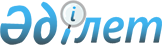 О внесении изменения в постановление Правительства Республики Казахстан от 29 апреля 2016 года № 255 "Об утверждении Правил (методики) ценообразования на хлопок-волокно"Постановление Правительства Республики Казахстан от 18 октября 2021 года № 746
      Правительство Республики Казахстан ПОСТАНОВЛЯЕТ:
      1. Внести в постановление Правительства Республики Казахстан от 29 апреля 2016 года № 255 "Об утверждении Правил (методики) ценообразования на хлопок-волокно" следующее изменение:
      в Правилах (методике) ценообразования на хлопок-волокно, утвержденных указанным постановлением:
      пункт 48 изложить в следующей редакции:
      "48. Цена сделки хлопка-волокна не должна отклоняться от рыночной цены казахстанского хлопка-волокна более чем на 10 процентов.
      В тех случаях, когда разница между рыночной ценой и допустимым отклонением будет меньше или равна цене сделки (ЦС ≥ РЦ – ДО), цена сделки признается допустимой, а в тех случаях, когда разница между рыночной ценой и допустимым отклонением будет больше цены сделки (ЦС < РЦ – ДО), цена сделки признается недопустимой, где:
      ЦС – цена сделки хлопка-волокна на дату перехода права собственности покупателю;
      РЦ – рыночная цена на хлопок-волокно на дату перехода права собственности покупателю;
      ДО – допустимое отклонение, равное 10 %.".
      2. Настоящее постановление вводится в действие по истечении десяти календарных дней после дня его первого официального опубликования.
					© 2012. РГП на ПХВ «Институт законодательства и правовой информации Республики Казахстан» Министерства юстиции Республики Казахстан
				
      Премьер-Министр
Республики Казахстан 

А. Мамин
